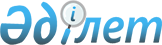 Об установлении квоты рабочих мест для трудоустройства граждан из числа молодежи, потерявших или оставшихся до наступления совершеннолетия без попечения родителей, являющихся выпускниками организаций образования, лиц, освобожденных из мест лишения свободы, а также лиц, состоящих на учете службы пробации на 2023 годПостановление акимата Уилского района Актюбинской области от 2 декабря 2022 года № 214
      В соответствии с подпунктом 2) пункта статьи 18 Уголовно-исполнительного кодекса Республики Казахстан, подпунктами 7), 8), 9) статьи 9 Закона Республики Казахстан "О занятости населения", подпунктами 14-1), 14-3) пункта 1 статьи 31 Закона Республики Казахстан "О местном государственном управлении и самоуправлении в Республике Казахстан", приказом Министра здравоохранения и социального развития Республики Казахстан от 26 мая 2016 года № 412 "Об утверждении Правил квотирования рабочих мест для трудоустройства граждан из числа молодежи, потерявших или оставшихся до наступления совершеннолетия без попечения родителей, являющихся выпускниками организаций образования, лиц, освобожденных из мест лишения свободы, лиц, состоящих на учете службы пробации", в целях трудоустройства граждан из числа молодежи, потерявших или оставшихся до наступления совершеннолетия без попечения родителей, являющихся выпускниками организаций образования, граждан из числа лиц, освобожденных из мест лишения свободы, граждан из числа лиц, состоящих на учете службы пробации, акимат Уилского района ПОСТАНОВЛЯЕТ:
      1. Установить на 2023 год квоту рабочих мест для трудоустройства граждан из числа молодежи, потерявших или оставшихся до наступления совершеннолетия без попечения родителей, являющихся выпускниками организаций образования, в разрезе организаций независимо от организационно-правовой формы и формы собственности согласно приложения 1 к настоящему постановлению.
      2. Установить на 2023 год квоту рабочих мест для трудоустройства лиц, освобожденных из мест лишения свободы, в разрезе организаций независимо от организационно-правовой формы и формы собственности согласно приложения 2 к настоящему постановлению.
      3. Установить на 2023 год квоту рабочих мест для трудоустройства лиц, состоящих на учете службы пробации, в разрезе организаций независимо от организационно-правовой формы и формы собственности согласно приложения 3 к настоящему постановлению.
      4. Контроль за исполнением настоящего постановления возложить на заместителя акима района М.Айдарбаева.
      5. Настоящее постановление вводится в действие по истечении десяти календарных дней после дня его первого официального опубликования Размер квоты для трудоустройства граждан из числа молодежи, потерявших или оставшихся до наступления совершеннолетия без попечения родителей, являющихся выпускниками организаций образования на 2023 год Размер квоты для трудоустройства лиц, освобожденных из мест лишения свободы на 2023 год Размер квоты для трудоустройства лиц, состоящих на учете службы пробации на 2023 год
					© 2012. РГП на ПХВ «Институт законодательства и правовой информации Республики Казахстан» Министерства юстиции Республики Казахстан
				
      Аким Уилского района 

А. Казыбаев
Приложение 1 к постановлению акимата Уилского района № 214 от 2 декабря 2022 года
Поряд ковый №
Наименование организации
Списочная численность работников, (человек)
Установленная квота, (%)
Количество рабочих мест, (единиц)
1
2
3
4
5
1
Государственное коммунальное казенное предприятие "Уилский Аграрный колледж" Государственного учреждения "Управление образования Актюбинской области"
50
2
1
2
Государственное учреждение "Уилский районный отдел внутренней политики, культуры, развития языков и спорта"
100
2
2Приложение 2 к постановлению акимата Уилского района № 214 от 2 декабря 2022 года
Порядковый №
Наименование организации
Списочная численность работников, (человек)
Установленная квота, (%)
Количество рабочих мест, (единиц)
1
2
3
4
5
1
Коммунальное государственное предприятие "Кокжар" на праве хозяйственного ведения при государственном учреждений "Уилский районный отдел архитектуры, строительства, жилищно-коммунального хозяйства, пассажирского транспорта и автомобильных дорог"
50
2
1
2
Государственное коммунальное предприятие "Уилская районная ветеринарная станция" на праве хозяйственного ведения государственного учреждения "Управление ветеринарии Актюбинской области"
50
2
1Приложение 3 к постановлению акимата Уилского района № 214 от 2 декабря 2022 года
Порядковый №
Наименование организации
Списочная численность работников, (человек)
Установленная квота, (%)
Количество рабочих мест, (единиц)
1
2
3
4
5
1
Коммунальное государственное предприятие "Кокжар" на праве хозяйственного ведения при государственном учреждений "Уилский районный отдел архитектуры, строительства, жилищно-коммунального хозяйства, пассажирского транспорта и автомобильных дорог"
50
2
1
2
Государственное коммунальное предприятие "Уилская районная ветеринарная станция" на праве хозяйственного ведения государственного учреждения "Управление ветеринарии Актюбинской области"
50
2
1